Betriebsanweisungfür Tätigkeiten mit Gefahrstoffengem. § 14 GefStoffV Betriebsanweisungfür Tätigkeiten mit Gefahrstoffengem. § 14 GefStoffV Betriebsanweisungfür Tätigkeiten mit Gefahrstoffengem. § 14 GefStoffV 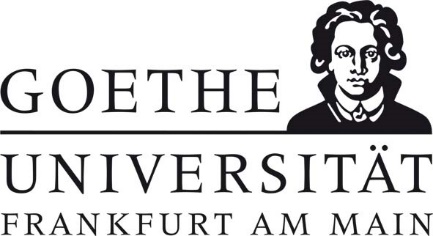 Geltungsbereich: Institut für 	Bereichsverantwortliche*r:                                                                                                                Datum: Geltungsbereich: Institut für 	Bereichsverantwortliche*r:                                                                                                                Datum: Geltungsbereich: Institut für 	Bereichsverantwortliche*r:                                                                                                                Datum: Geltungsbereich: Institut für 	Bereichsverantwortliche*r:                                                                                                                Datum: Geltungsbereich: Institut für 	Bereichsverantwortliche*r:                                                                                                                Datum: GefahrstoffbezeichnungGefahrstoffbezeichnungGefahrstoffbezeichnungGefahrstoffbezeichnungGefahrstoffbezeichnungEthylacetatEthylacetatEthylacetatEthylacetatEthylacetatGefahr für Mensch und UmweltGefahr für Mensch und UmweltGefahr für Mensch und UmweltGefahr für Mensch und UmweltGefahr für Mensch und Umwelt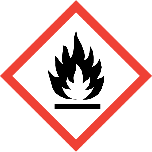 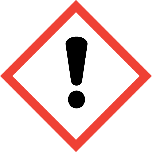 GEFAHR-  Flüssigkeit und Dampf leicht entzündbar. (H225)-  Verursacht schwere Augenreizung. (H319)-  Kann Schläfrigkeit und Benommenheit verursachen. (H336)-  Wiederholter Kontakt kann zu spröder oder rissiger Haut führen.-  Kann bis zur Bewusstlosigkeit oder andere Hirnfunktionsstörungen können auftreten.-  Kann Augenschaden und Störung des Zentralnervensystems verursachen sowie Atemwege und Magen-Darm-Trakt reizen.-  Dämpfe sind schwerer als Luft und bilden mit Luft explosionsfähige Atmosphäre.-  Bei Vorhandsein von Zündquellen ist mit erhöhter Explosionsgefahr zu rechnen.-  Reagiert z.B. mit starken Oxidationsmitteln, mit Alkalimetallen und -hydriden unter heftiger Wärmeentwicklung. Bei unkontrollierter Reaktion besteht Explosionsgefahr.-  Bildet unter Einwirkung von Licht und Luftsauerstoff sowie beim Erhitzen/Verbrennen gefährliche Gase (z.B. Kohlenmonoxid). -  Wassergefährdungsklasse (WGK): 1 (schwach wassergefährdend)-  Flüssigkeit und Dampf leicht entzündbar. (H225)-  Verursacht schwere Augenreizung. (H319)-  Kann Schläfrigkeit und Benommenheit verursachen. (H336)-  Wiederholter Kontakt kann zu spröder oder rissiger Haut führen.-  Kann bis zur Bewusstlosigkeit oder andere Hirnfunktionsstörungen können auftreten.-  Kann Augenschaden und Störung des Zentralnervensystems verursachen sowie Atemwege und Magen-Darm-Trakt reizen.-  Dämpfe sind schwerer als Luft und bilden mit Luft explosionsfähige Atmosphäre.-  Bei Vorhandsein von Zündquellen ist mit erhöhter Explosionsgefahr zu rechnen.-  Reagiert z.B. mit starken Oxidationsmitteln, mit Alkalimetallen und -hydriden unter heftiger Wärmeentwicklung. Bei unkontrollierter Reaktion besteht Explosionsgefahr.-  Bildet unter Einwirkung von Licht und Luftsauerstoff sowie beim Erhitzen/Verbrennen gefährliche Gase (z.B. Kohlenmonoxid). -  Wassergefährdungsklasse (WGK): 1 (schwach wassergefährdend)-  Flüssigkeit und Dampf leicht entzündbar. (H225)-  Verursacht schwere Augenreizung. (H319)-  Kann Schläfrigkeit und Benommenheit verursachen. (H336)-  Wiederholter Kontakt kann zu spröder oder rissiger Haut führen.-  Kann bis zur Bewusstlosigkeit oder andere Hirnfunktionsstörungen können auftreten.-  Kann Augenschaden und Störung des Zentralnervensystems verursachen sowie Atemwege und Magen-Darm-Trakt reizen.-  Dämpfe sind schwerer als Luft und bilden mit Luft explosionsfähige Atmosphäre.-  Bei Vorhandsein von Zündquellen ist mit erhöhter Explosionsgefahr zu rechnen.-  Reagiert z.B. mit starken Oxidationsmitteln, mit Alkalimetallen und -hydriden unter heftiger Wärmeentwicklung. Bei unkontrollierter Reaktion besteht Explosionsgefahr.-  Bildet unter Einwirkung von Licht und Luftsauerstoff sowie beim Erhitzen/Verbrennen gefährliche Gase (z.B. Kohlenmonoxid). -  Wassergefährdungsklasse (WGK): 1 (schwach wassergefährdend)-  Flüssigkeit und Dampf leicht entzündbar. (H225)-  Verursacht schwere Augenreizung. (H319)-  Kann Schläfrigkeit und Benommenheit verursachen. (H336)-  Wiederholter Kontakt kann zu spröder oder rissiger Haut führen.-  Kann bis zur Bewusstlosigkeit oder andere Hirnfunktionsstörungen können auftreten.-  Kann Augenschaden und Störung des Zentralnervensystems verursachen sowie Atemwege und Magen-Darm-Trakt reizen.-  Dämpfe sind schwerer als Luft und bilden mit Luft explosionsfähige Atmosphäre.-  Bei Vorhandsein von Zündquellen ist mit erhöhter Explosionsgefahr zu rechnen.-  Reagiert z.B. mit starken Oxidationsmitteln, mit Alkalimetallen und -hydriden unter heftiger Wärmeentwicklung. Bei unkontrollierter Reaktion besteht Explosionsgefahr.-  Bildet unter Einwirkung von Licht und Luftsauerstoff sowie beim Erhitzen/Verbrennen gefährliche Gase (z.B. Kohlenmonoxid). -  Wassergefährdungsklasse (WGK): 1 (schwach wassergefährdend)Schutzmaßnahmen und VerhaltensregelnSchutzmaßnahmen und VerhaltensregelnSchutzmaßnahmen und VerhaltensregelnSchutzmaßnahmen und VerhaltensregelnSchutzmaßnahmen und Verhaltensregeln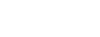 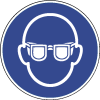 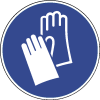 -  Von Hitze, heißen Oberflächen, Funken, offenen Flammen und anderen Zündquellenarten fernhalten. Nicht rauchen.-  Behälter dicht verschlossen halten.-  Maßnahmen gegen elektrostatische Entladungen treffen.-  Einatmen von Dämpfen und Aerosolen vermeiden. Berührung mit Augen und Haut vermeiden.-  Nur im Abzug arbeiten, Frontschieber geschlossen halten. -  Reaktionsfähige Stoffe fern halten bzw. nur kontrolliert zugeben.-  Vorräte im Labor so gering wie möglich halten, gegen Flamm- und Hitzeeinwirkung gesichert aufbewahren. -  Augenschutz tragen: Korbbrille. -  Handschutz tragen: Handschuhe aus: Butylkautschuk (Butyl; 0,5 mm).-  Von Hitze, heißen Oberflächen, Funken, offenen Flammen und anderen Zündquellenarten fernhalten. Nicht rauchen.-  Behälter dicht verschlossen halten.-  Maßnahmen gegen elektrostatische Entladungen treffen.-  Einatmen von Dämpfen und Aerosolen vermeiden. Berührung mit Augen und Haut vermeiden.-  Nur im Abzug arbeiten, Frontschieber geschlossen halten. -  Reaktionsfähige Stoffe fern halten bzw. nur kontrolliert zugeben.-  Vorräte im Labor so gering wie möglich halten, gegen Flamm- und Hitzeeinwirkung gesichert aufbewahren. -  Augenschutz tragen: Korbbrille. -  Handschutz tragen: Handschuhe aus: Butylkautschuk (Butyl; 0,5 mm).-  Von Hitze, heißen Oberflächen, Funken, offenen Flammen und anderen Zündquellenarten fernhalten. Nicht rauchen.-  Behälter dicht verschlossen halten.-  Maßnahmen gegen elektrostatische Entladungen treffen.-  Einatmen von Dämpfen und Aerosolen vermeiden. Berührung mit Augen und Haut vermeiden.-  Nur im Abzug arbeiten, Frontschieber geschlossen halten. -  Reaktionsfähige Stoffe fern halten bzw. nur kontrolliert zugeben.-  Vorräte im Labor so gering wie möglich halten, gegen Flamm- und Hitzeeinwirkung gesichert aufbewahren. -  Augenschutz tragen: Korbbrille. -  Handschutz tragen: Handschuhe aus: Butylkautschuk (Butyl; 0,5 mm).-  Von Hitze, heißen Oberflächen, Funken, offenen Flammen und anderen Zündquellenarten fernhalten. Nicht rauchen.-  Behälter dicht verschlossen halten.-  Maßnahmen gegen elektrostatische Entladungen treffen.-  Einatmen von Dämpfen und Aerosolen vermeiden. Berührung mit Augen und Haut vermeiden.-  Nur im Abzug arbeiten, Frontschieber geschlossen halten. -  Reaktionsfähige Stoffe fern halten bzw. nur kontrolliert zugeben.-  Vorräte im Labor so gering wie möglich halten, gegen Flamm- und Hitzeeinwirkung gesichert aufbewahren. -  Augenschutz tragen: Korbbrille. -  Handschutz tragen: Handschuhe aus: Butylkautschuk (Butyl; 0,5 mm).Verhalten im GefahrfallVerhalten im GefahrfallVerhalten im GefahrfallVerhalten im GefahrfallVerhalten im Gefahrfall-  Gefahrenbereich räumen und absperren, Vorgesetzte*n informieren.-  Ausgelaufenes/verschüttetes Produkt: Immer Schutzbrille, Handschuhe sowie bei größeren Mengen Atemschutz tragen. Geeigneter Atemschutz: Gasfilter A (braun). Mit saugfähigem, unbrennbarem Material (z.B. Kieselgur, Sand) aufnehmen und entsorgen. Raum anschließend lüften. -  Im Brandfall: Produkt ist brennbar, geeignete Löschmittel: Kohlendioxid, Schaum, Löschpulver, auch Wassernebel. Nicht: Wasser im Vollstrahl! Bei Brand entstehen gefährliche Dämpfe (z.B. Kohlenmonoxid)! Berstgefahr bei Erwärmung.-  Das Eindringen in Boden, Gewässer und Kanalisation muss verhindert werden.-  Gefahrenbereich räumen und absperren, Vorgesetzte*n informieren.-  Ausgelaufenes/verschüttetes Produkt: Immer Schutzbrille, Handschuhe sowie bei größeren Mengen Atemschutz tragen. Geeigneter Atemschutz: Gasfilter A (braun). Mit saugfähigem, unbrennbarem Material (z.B. Kieselgur, Sand) aufnehmen und entsorgen. Raum anschließend lüften. -  Im Brandfall: Produkt ist brennbar, geeignete Löschmittel: Kohlendioxid, Schaum, Löschpulver, auch Wassernebel. Nicht: Wasser im Vollstrahl! Bei Brand entstehen gefährliche Dämpfe (z.B. Kohlenmonoxid)! Berstgefahr bei Erwärmung.-  Das Eindringen in Boden, Gewässer und Kanalisation muss verhindert werden.-  Gefahrenbereich räumen und absperren, Vorgesetzte*n informieren.-  Ausgelaufenes/verschüttetes Produkt: Immer Schutzbrille, Handschuhe sowie bei größeren Mengen Atemschutz tragen. Geeigneter Atemschutz: Gasfilter A (braun). Mit saugfähigem, unbrennbarem Material (z.B. Kieselgur, Sand) aufnehmen und entsorgen. Raum anschließend lüften. -  Im Brandfall: Produkt ist brennbar, geeignete Löschmittel: Kohlendioxid, Schaum, Löschpulver, auch Wassernebel. Nicht: Wasser im Vollstrahl! Bei Brand entstehen gefährliche Dämpfe (z.B. Kohlenmonoxid)! Berstgefahr bei Erwärmung.-  Das Eindringen in Boden, Gewässer und Kanalisation muss verhindert werden.-  Gefahrenbereich räumen und absperren, Vorgesetzte*n informieren.-  Ausgelaufenes/verschüttetes Produkt: Immer Schutzbrille, Handschuhe sowie bei größeren Mengen Atemschutz tragen. Geeigneter Atemschutz: Gasfilter A (braun). Mit saugfähigem, unbrennbarem Material (z.B. Kieselgur, Sand) aufnehmen und entsorgen. Raum anschließend lüften. -  Im Brandfall: Produkt ist brennbar, geeignete Löschmittel: Kohlendioxid, Schaum, Löschpulver, auch Wassernebel. Nicht: Wasser im Vollstrahl! Bei Brand entstehen gefährliche Dämpfe (z.B. Kohlenmonoxid)! Berstgefahr bei Erwärmung.-  Das Eindringen in Boden, Gewässer und Kanalisation muss verhindert werden.-  Gefahrenbereich räumen und absperren, Vorgesetzte*n informieren.-  Ausgelaufenes/verschüttetes Produkt: Immer Schutzbrille, Handschuhe sowie bei größeren Mengen Atemschutz tragen. Geeigneter Atemschutz: Gasfilter A (braun). Mit saugfähigem, unbrennbarem Material (z.B. Kieselgur, Sand) aufnehmen und entsorgen. Raum anschließend lüften. -  Im Brandfall: Produkt ist brennbar, geeignete Löschmittel: Kohlendioxid, Schaum, Löschpulver, auch Wassernebel. Nicht: Wasser im Vollstrahl! Bei Brand entstehen gefährliche Dämpfe (z.B. Kohlenmonoxid)! Berstgefahr bei Erwärmung.-  Das Eindringen in Boden, Gewässer und Kanalisation muss verhindert werden.Erste HilfeErste HilfeErste HilfeErste HilfeNOTRUF 112Selbstschutz beachten, Vorgesetzte*n informieren. Nach Augenkontakt: Sofort unter Schutz des unverletzten Auges ausgiebig (mind. 10 Minuten) bei geöffneten Lidern mit Wasser spülen. Steriler Schutzverband. Augenärztliche Behandlung.Nach Hautkontakt: Verunreinigte Kleidung sofort ausziehen. Haut mit viel Wasser spülen. Nach Einatmen: Verletzte*n aus dem Gefahrenbereich bringen. Frischluft. Bei Atemstillstand künstliche Beatmung nach Möglichkeit mit Beatmungsgerät. Ärztliche Behandlung. Sofort, auch bei fehlenden Krankheitszeichen, ein inhalatives Steroid (Dosieraerosol) einatmen lassen.Nach Verschlucken: Sofortiges kräftiges Ausspülen des Mundes. Wasser in kleinen Schlucken trinken. Selbstschutz beachten, Vorgesetzte*n informieren. Nach Augenkontakt: Sofort unter Schutz des unverletzten Auges ausgiebig (mind. 10 Minuten) bei geöffneten Lidern mit Wasser spülen. Steriler Schutzverband. Augenärztliche Behandlung.Nach Hautkontakt: Verunreinigte Kleidung sofort ausziehen. Haut mit viel Wasser spülen. Nach Einatmen: Verletzte*n aus dem Gefahrenbereich bringen. Frischluft. Bei Atemstillstand künstliche Beatmung nach Möglichkeit mit Beatmungsgerät. Ärztliche Behandlung. Sofort, auch bei fehlenden Krankheitszeichen, ein inhalatives Steroid (Dosieraerosol) einatmen lassen.Nach Verschlucken: Sofortiges kräftiges Ausspülen des Mundes. Wasser in kleinen Schlucken trinken. Selbstschutz beachten, Vorgesetzte*n informieren. Nach Augenkontakt: Sofort unter Schutz des unverletzten Auges ausgiebig (mind. 10 Minuten) bei geöffneten Lidern mit Wasser spülen. Steriler Schutzverband. Augenärztliche Behandlung.Nach Hautkontakt: Verunreinigte Kleidung sofort ausziehen. Haut mit viel Wasser spülen. Nach Einatmen: Verletzte*n aus dem Gefahrenbereich bringen. Frischluft. Bei Atemstillstand künstliche Beatmung nach Möglichkeit mit Beatmungsgerät. Ärztliche Behandlung. Sofort, auch bei fehlenden Krankheitszeichen, ein inhalatives Steroid (Dosieraerosol) einatmen lassen.Nach Verschlucken: Sofortiges kräftiges Ausspülen des Mundes. Wasser in kleinen Schlucken trinken. Sachgerechte EntsorgungSachgerechte EntsorgungSachgerechte EntsorgungSachgerechte EntsorgungSachgerechte EntsorgungAbfälle in geschlossenen Behältern sammeln und nach Abfallrichtlinie über das zentrale Zwischenlager (Tel.: 798 – 29392) entsorgen.Abfälle in geschlossenen Behältern sammeln und nach Abfallrichtlinie über das zentrale Zwischenlager (Tel.: 798 – 29392) entsorgen.Abfälle in geschlossenen Behältern sammeln und nach Abfallrichtlinie über das zentrale Zwischenlager (Tel.: 798 – 29392) entsorgen.Abfälle in geschlossenen Behältern sammeln und nach Abfallrichtlinie über das zentrale Zwischenlager (Tel.: 798 – 29392) entsorgen.Abfälle in geschlossenen Behältern sammeln und nach Abfallrichtlinie über das zentrale Zwischenlager (Tel.: 798 – 29392) entsorgen.